Відділ освіти виконкому Інгулецької районноїу місті Кривому Розі радиРайонний методичний кабінетМетодичний вісникСпеціальний випуск до закінчення2012– 2013 навчального рокуКривий Ріг 2013, березень Шановні колеги!Добігає кінця ще один навчальний рік. 2012-2013 навчальний рік характеризується динамікою змін як у змісті освіти, так і в управлінні загальноосвітніми навчальними закладами:запроваджуються нові технології шкільного менеджменту,створюються нові моделі навчальних закладів. Тому основні стратегічні напрямки розвитку сучасної школи були спрямовані на реалізацію державної освітньої політики у контексті забезпечення доступності та якості шкільної освіти. Роботи всієї початкової школи за новими державними стандартами скерувала  діяльність педагогів району на переорієнтацію  на компетентнісний підхід в навчально-виховному процесі, що означає направленість зусиль та педагогічних умінь на перебудову як вчительської так і дитячої психології, коли необхідно з першого класу навчити дитину виділяти головне, визначити пріоритетні компетенції: навчити учитися. Слід зазначити, що керівникам районних методичних комісій та шкільних методичних об’єднань початкових класів варто більше уваги звертати на організацію роботи з обдарованими дітьми. Занепокоєння викликають  результати олімпіадних робіт як районного, так і міського рівнів. Учні не вміють виконувати завдання на логіку, розв’язувати задачі на декілька дій, низьким залишається рівень творчих робіт.Педагогам середньої і старшої ланки за час, що залишився до нового навчального року, необхідно переорієнтувати роботу за новими державними стандартами. Силами творчої групи вчителів та районного методичного центру з організації науково-методичного та практичного забезпечення навчального процесу в ЗНЗ в умовах переходу на новий Державний  стандарт освіти, що утворений на базі Криворізької загальноосвітньої школи № 115 (директор Плотніков С.В.) підготовлено методичні рекомендації щодо викладання дисциплін в освітній галузі природознавство. На сьогодні першочерговими завданнями залишаються підготовка та успішна здача учнями державної підсумкової атестації, а для випускників 11-го класу і зовнішнього незалежного оцінювання. Прикро, але за весь час існування незалежної вступної компанії, ми не маємо жодного 200 бальника; наші учні в середньому набирають 150-160 балів, що не може задовольняти ні нас, ні батьків. Учні, нагороджені золотими та срібними медалями за 2012 рік (особливо масово випускники гімназії) за результатами ЗНО не підтвердили свої результати достойними балами( дивіться таблицю).Невисокими залишаються підсумки участі команди району в олімпіадах з базових дисциплін, відсутній чіткий підхід до відбору учасників. Не може задовольняти нас низький рівень участі учнів в міському фестивалі інтелектуальних змагань, а ті, хто приймає участь, здійснюють це епізодично без будь-якої системи та прогнозування результативності.Всі ці фактори впливають на рейтинг як закладів освіти, так і району в цілому. Аналіз недоліків у роботі повинен знайти своє місце в підсумках методичної роботи за рік та підведенні результатів атестації педагогічних працівників у 2013 році. Зважаючи на вище викладене, завдань у роботі маємо багато. Бажаємо вам успіхів та звершень на ниві їх виконання.МІНІСТЕРСТВО ОСВІТИ І НАУКИ, МОЛОДІ ТА СПОРТУ УКРАЇНИНАКАЗ№ 311 від 01 березня 2013 рокуПро затвердження Плану заходів Міністерства освіти і науки, молоді та спорту з підготовки та проведення у 2013 році в Україні Року дитячої творчостіЗ метою виконання  розпорядження Кабінету Міністрів України від 4 лютого 2013 р. № 74 "Про затвердження плану заходів з підготовки та проведення у 2013 році в Україні Року дитячої творчості" наказую:1. Затвердити План заходів Міністерства освіти і науки, молоді та спорту з підготовки та проведення у 2013 році в Україні Року дитячої творчості  (далі - План заходів), що додається.2. Міністерству освіти і науки, молоді та спорту Автономної Республіки Крим, департаментам (управлінням) освіти і науки обласних, Київської та Севастопольської міських державних адміністрацій, департаменту загальної середньої та дошкільної освіти (Єресько О. В.), департаменту професійно-технічної освіти (Супрун В. В.), департаменту вищої освіти (Коровайченко Ю.М.),  Інституту інноваційних технологій і змісту освіти (Удод О. А):2.1. Забезпечити в межах компетенції своєчасне виконання Плану заходів.2.2. Подати до 15 лютого 2014 р. відділу позашкільної освіти, виховної роботи та захисту прав дитини (Середницька А. Д.) інформацію про стан його виконання для її узагальнення та подання до 15 березня 2014 р. Кабінетові Міністрів України.3. Контроль за виконанням наказу покласти на заступника Міністра Жебровського Б. М.Міністр     						  Д. В. ТабачникЗАТВЕРДЖЕНОПлан заходів Міністерства освіти і науки, молоді та спортуз підготовки та проведення у 2013 році в Україні Року дитячої творчостіМІНІСТЕРСТВО ОСВІТИ І НАУКИ, МОЛОДІ ТА СПОРТУ УКРАЇНИЛИСТ№ 1/9-141 від 26 лютого 2013 рокуМіністерство освіти і науки, молоді та спорту Автономної Республіки Крим, департаменти освіти і науки, молоді та спорту (управління освіти і науки) обласних, Київської та Севастопольської міських державних адміністраційПро завершення навчального року у спеціальних загальноосвітніх навчальних закладах2012/2013 навчальний рік у спеціальних загальноосвітніх школах (школах-інтернатах) для дітей, які потребують корекції фізичного та/або розумового розвитку, навчально-реабілітаційних центрах, санаторних школах та школах-інтернатах закінчується у порядку, визначеному листом Міністерства освіти і науки, молоді та спорту України від 08.02.2013 № 1/9-92 "Про порядок закінчення навчального року та проведення державної підсумкової атестації у загальноосвітніх навчальних закладах в 2012/2013 навчальному році".Відповідно до пункту 8.1. Положення про державну підсумкову атестацію учнів (вихованців) у системі загальної середньої освіти, затвердженого наказом Міністерства освіти і науки України від 18.02.2008 № 94, зареєстрованим у Міністерстві юстиції України 27.02.2008 за № 151/14842, зі змінами, затвердженими наказом Міністерства освіти і науки України від 23.11.2010 № 1116, зареєстрованим у Міністерстві юстиції України 09.12.2010 за № 1237/18532, від атестації звільняються учні (вихованці) спеціальних загальноосвітніх шкіл (шкіл-інтернатів) для глухих дітей, зі зниженим слухом, сліпих, зі зниженим зором, з порушеннями опорно-рухового апарату, тяжкими порушеннями мовлення, затримкою психічного розвитку, розумово відсталих дітей; учні (вихованці) навчально-реабілітаційних центрів, а також учні загальноосвітніх санаторних шкіл (шкіл-інтернатів) для хворих дітей у період їх перебування  в цих закладах.Учні (вихованці) вищезазначених закладів на підставі заяви батьків або осіб, які їх замінюють, можуть проходити атестацію у встановленому порядку. Особливості проведення державної підсумкової атестації у загальноосвітніх навчальних закладах в 2012/2013 навчальному році визначені додатком 1 до листа Міністерства освіти і науки, молоді та спорту України від 08.02.2013 №1/9-92.Якщо навчальні екскурсії та навчальна практика були проведені протягом навчального року в обсязі, визначеному інструктивно-методичним листом Міністерства освіти і науки України від 06.02.2008 № 1/9-61, учням спеціальних  та санаторних загальноосвітніх навчальних закладів може бути виданий документ про освіту безпосередньо після завершення навчальних занять.Заступник Міністра    				   Б.М. ЖебровськийМІНІСТЕРСТВО ОСВІТИ І НАУКИ, МОЛОДІ ТА СПОРТУ УКРАЇНИЛИСТ№ 1/9-92 від 08 лютого 2013 рокуМіністерству освіти і науки, молоді та спорту Автономної Республіки Крим, департаментам (управлінням) освіти і науки обласних, Київської та Севастопольської міських державних адміністрацій Інститутам післядипломної педагогічної освіти Загальноосвітнім навчальним закладамПро порядок закінчення навчального року та проведення державної підсумкової атестації у загальноосвітніх навчальних закладах в 2012/2013 навчальному роціЗакінчення 2012/2013 навчального року і проведення державної підсумкової атестації учнів (вихованців) у системі загальної середньої освіти визначено відповідно до вимог Положення про державну підсумкову атестацію учнів (вихованців) у системі загальної середньої освіти, затвердженого наказом Міністерства освіти і науки України від 18.02.2008 № 94 зареєстрований в Міністерстві юстиції України 27.02.2008 за № 151/14842, зі змінами (затверджено наказом Міністерства освіти і науки України від 23.11.2010 № 1116 та зареєстровано в Міністерстві юстиції України 09.12.2010 за № 1237/18532) та особливостей організації навчально-виховного процесу, передбачених у листі Міністерства освіти і науки, молоді та спорту України від 23.05.2012 №1/9-399 "Про навчальні плани загальноосвітніх навчальних закладів та структуру 2012/2013 навчального року".У 4-х, 9-х та 11-х класах у 2012/2013 навчальному році атестація проводиться за збірниками завдань, затвердженими наказами МОНмолодьспорту від 25.01.2013 № 55 "Про надання грифа Міністерства освіти і науки, молоді та спорту України збірникам завдань для проведення державної підсумкової атестації", крім іспиту з технологій для учнів технологічного профілю.Перелік збірників та методичні рекомендації щодо проведення державної підсумкової атестації подаються у додатку 1.У цьому навчальному році навчальні заняття завершуються 24 (25 для шкіл, які працюють за шестиденним робочим тижнем) травня. У цей день проводиться свято "Останній дзвоник".Навчальні екскурсії та навчальна практика учнів організовуються відповідно до інструктивно-методичного листа Міністерства освіти і науки України від 06.02.2008 № 1/9-61 та проводяться у 1-4 класах (27-30 травня), у 5-8 і 10 класах (27 травня – 7 червня). За рішенням закладу навчальні екскурсії і навчальна практика можуть бути проведені протягом навчального року.У 4-х класах державна підсумкова атестація проводиться з 13 по 21 травня із української мови та читання, математики. У навчальних закладах з навчанням мовами національних меншин можуть підлягати атестації і результати навчальної діяльності з мови навчання (мова і читання).У 9-х класах державна підсумкова атестація проводитиметься з 28 травня по 11 червня з п'яти предметів: української мови, математики, географії, біології, а також іноземної мови чи іншого гуманітарного предмета за вибором навчального закладу.У загальноосвітніх навчальних закладах (класах, групах) з поглибленим вивченням предметів, спеціалізованих навчальних закладах, ліцеях, гімназіях, колегіумах таким предметом за вибором може бути той, що вивчався поглиблено.З усіх обов’язкових предметів атестація проводиться письмово за збірниками завдань, рекомендованими МОНмолодьспорт. У разі проведення атестації за вибором, форму проведення атестації (усно чи письмово) обирають учні. Переліки білетів для проведення атестації в усній формі подаються у додатку 2.Державна підсумкова атестація з української мови для випускників 9-х класів (диктант) проводитиметься 31 травня. Завдання буде оголошено в день проведення атестації по телебаченню (канал УТ-1) та радіо.Конкретні дати проведення атестації з інших предметів визначають навчальні заклади за погодженням з відповідними управліннями освіти. При складанні розкладу проведення державної підсумкової атестації необхідно передбачити два-три дні для підготовки до проходження атестації з кожного предмета.Державна підсумкова атестація розпочинається о 9.00. Інший час початку проведення державної підсумкової атестації має бути погоджений навчальними закладами з відповідними органами управління освіти.Державна підсумкова атестація для випускників 11-х класів проводиться з 27 по 31 травня з трьох предметів у письмовій формі за збірниками завдань.27 травня відбудеться державна підсумкова атестація з української мови  (переказ, обов’язково). Завдання буде оголошено в день проведення атестації по телебаченню (канал УТ-1) та радіо.Дати проведення атестації з двох інших предметів  (з історії  України або математики (для учнів, які навчалися за універсальним профілем) чи з профільного предмета (для учнів, які навчалися в класах інших профілів) та з предмета за вибором учнів) визначають навчальні заклади за погодженням з відповідними управліннями освіти.Бали за державну підсумкову атестацію в основній та старшій школі  виставляються у класному журналі у колонку з написом "ДПА" без зазначення дати після колонки з написом "Річна".Випускникам, які звільнені від проходження державної підсумкової атестації, робиться запис (звільнений (а)).Результати державної підсумкової атестації виставляються у додатки до атестатів про повну загальну середню освіту у графі "державна підсумкова атестація" та враховуються при визначенні середнього балу атестата.Для проведення Державної підсумкової атестації з української мови, яка є обов’язковою для учнів усіх загальноосвітніх навчальних закладів, Міністерство освіти і науки, молоді та спорту України безкоштовно надсилає до Міністерства освіти і науки, молоді та спорту Автономної Республіки Крим, департаментів (управлінь) освіти і науки обласних, Київської та Севастопольської міських державних адміністрацій, відповідно до кількості навчальних закладів, для практичного використання збірники завдань, які видані ТОВ "Центр навчально-методичної літератури". Зазначені збірники завдань надійдуть до книжкових баз до 1 квітня поточного року.Електронні версії всіх збірників завдань та білетів для державної підсумкової атестації буде розміщено до 1 квітня поточного року на офіційних веб-сайтах Міністерства освіти і науки, молоді та спорту України (www.mon.gov.ua) та Інституту інноваційних технологій і змісту освіти (www.iitzo.gov.ua) для практичного використання в процесі підготовки та проведення державної підсумкової атестації учнів загальноосвітніх навчальних закладів.Учні (вихованці) основної та старшої школи загальноосвітніх навчальних закладів (класів, груп) з навчанням мовами національних меншин, які прибули із-за кордону і почали вивчати українську мову лише в поточному навчальному році, замість атестації з цього предмета можуть за заявою батьків або осіб, які їх замінюють, та рішенням педагогічної ради проходити атестацію з мови навчання.У школах (класах), у яких вивчення предметів здійснюється іноземними, російською, чи іншими мовами національних меншин Державна підсумкова атестація може складатися мовою вивчення предмета. У такому разі переклад необхідної кількості варіантів завдань за збірниками, рекомендованими Міністерством, здійснює навчальний заклад.Учні 9-х та 11-х класів, які хворіли під час проведення державної підсумкової атестації, зобов'язані надати медичну довідку, на підставі якої їм надаватиметься право пройти атестацію в інші терміни.Відповідно до Положення про державну підсумкову атестацію учнів (вихованців) у системі загальної середньої освіти учасники міжнародних предметних олімпіад та турнірів, конкурсів, переможці III та учасники IV етапів Всеукраїнських учнівських олімпіад звільняються від атестації з предметів, з яких вони стали переможцями (у відповідних випускних класах).У додаток до свідоцтва про базову загальну середню освіту чи атестата про повну загальну середню освіту виставляються річний та атестаційний бали з цих предметів - 12 балів.Переможці II та учасники ІІІ етапів Всеукраїнських конкурсів-захистів науково-дослідницьких робіт Малої академії наук (у відповідних випускних класах) звільняються від атестації з предмета, який є базовим для оцінювання навчальних досягнень учнів під час конкурсу. У додаток до свідоцтва про базову загальну середню освіту або (чи) атестата про повну загальну середню освіту виставляються річний та атестаційний бали з цих предметів - 12 балів.Учасники тренувальних зборів з підготовки до олімпіад, турнірів, змагань, конкурсів, які мають статус міжнародних, звільняються від атестації. У додаток до атестата про повну загальну середню освіту виставляється річна та атестаційна оцінки 12 балів з того предмета, з якого учень(учениця) брав(ла) участь в олімпіаді; з інших предметів виставляються атестаційні оцінки за результатами річного оцінювання.Випускникам загальноосвітніх навчальних закладів, які мають міжнародний сертифікат (диплом) мовного іспиту (Deutches Sprachdiplom (DSD), Goethe-Zertifikat B1, Goethe-Zertifikat B2 - німецька мова; DELF/DALF - французька мова; IELTS, TOEFL, Cambridge ESOL, Pearson Test of English (PTE) рівня (B-1, B-2) - англійська мова; D.E.L.E. - іспанська мова), зазначені вище іспити зараховуються як державна підсумкова атестація. У додаток до атестата про повну загальну середню освіту виставляються річна та атестаційна оцінки з цих предметів 12 балів.При визначенні претендентів на нагородження золотою та срібною медалями та їх нагородженні необхідно дотримуватися вимог Положення про золоту медаль "За високі досягнення у навчанні" та срібну медаль "За досягнення у навчанні".В окремих випадках при визначенні претендентів на нагородження золотою або срібною медалями за письмовою заявою батьків або осіб, що їх замінюють, для учнів (вихованців) загальноосвітніх санаторних та спеціальних навчальних закладів (шкіл-інтернатів) може проводитися державна підсумкова атестація, якщо ці учні навчалися за загальноосвітніми програмами.Контроль за правильністю присудження золотої та срібної медалей покладається на Міністерство освіти і науки, молоді та спорту Автономної Республіки Крим, департаменти (управління) освіти і науки обласних, Київської та Севастопольської міських державних адміністрацій.Документи про повну загальну середню освіту вручаються випускникам 1-2 червня 2013 р. на урочистих зборах. Документи про базову освіту вручаються учням, які закінчили 9-й клас, 11-12 червня. До участі в зборах, як правило, запрошуються батьки, представники громадських організацій, органів виконавчої влади та місцевого самоврядування, засобів масової інформації.Конкретна дата проведення урочистостей у регіонах визначається Міністерством освіти і науки, молоді та спорту Автономної Республіки Крим, департаментами (управліннями) освіти і науки обласних, Київської та Севастопольської міських державних адміністрацій.Заступник Міністра    			   Б.М. ЖебровськийДодатково див.:Додаток 1. Особливості проведення державної підсумкової атестації у загальноосвітніх навчальних закладах у 2012/2013 навчальному році;Додаток 2. Переліки білетів для проведення атестації в усній формі.МІНІСТЕРСТВО ОСВІТИ І НАУКИ, МОЛОДІ ТА СПОРТУ УКРАЇНИНАКАЗ№ 55 від 25 січня 2013 рокуПро надання грифа Міністерства освіти і науки, молоді та спорту України збірникам завдань для проведення державної підсумкової атестаціїВідповідно до Положення про державну підсумкову атестацію учнів (вихованців) у системі загальної середньої освіти, затвердженого наказом Міністерства освіти і науки України від 18 лютого 2008 р., зареєстрованого в Міністерстві юстиції України 27 лютого 2008 р. за № 151/14842 (у редакції наказу Міністерства освіти і науки від 21 грудня 2009 р. № 1151), Порядку надання навчальній літературі, засобам навчання і навчальному обладнанню грифів та свідоцтв Міністерства освіти і науки, затвердженого наказом Міністерства освіти і науки від 17 червня 2008 р. № 537, зареєстрованого в Міністерстві юстиції України 10 липня 2008 р. за № 628/15319, наказу Міністерства освіти і науки, молоді та спорту України від 19.11.2012 № 1295 "Про форми, зміст і підготовку до проведення у 2012/2013 навчальному році державної підсумкової атестації учнів системи загальної середньої освіти", наказую:1. Надати гриф "Рекомендовано Міністерством освіти і науки, молоді та спорту України" збірникам завдань для проведення державної підсумкової атестації учнів 4-х, 9-х та 11-х класів загальноосвітніх навчальних закладів з предметів інваріантної складової Типових навчальних планів, згідно з додатками 1-3.2. Інституту інноваційних технологій і змісту освіти (Удод О. А.) забезпечити до 1 травня 2013 року оприлюднення Збірників завдань на офіційному веб-сайті Міністерства освіти і науки, молоді та спорту України (www.mon.gov.ua).3. Контроль за виконанням цього наказу залишаю за собою.Заступник Міністра    			   Б.М. ЖебровськийДодаток 1до наказу Міністерства освіти і науки, молоді та спорту 25.01.2013 № 55Перелік збірників завдань для проведення державної підсумкової атестації учнів 4-х класів загальноосвітніх навчальних закладів з предметів інваріантної складової Типових навчальних планів«Збірник завдань для державної підсумкової атестації з української мови для загальноосвітніх навчальних закладів з українською мовою навчання. 4 клас» (авт. Пономарьова К. І., Гайова Л. А.).«Збірник завдань для державної підсумкової атестації з української мови для загальноосвітніх навчальних закладів з навчанням російською мовою. 4 клас» (авт. Воскресенська Н. О., Харченко О. Я.).«Збірник завдань для державної підсумкової атестації з російської мови для загальноосвітніх навчальних закладів з навчанням російською мовою. 4 клас» (авт. Сильнова Е. С., Каневська Н. Г., Олійник В. Ф.).«Збірник завдань для державної підсумкової атестації з читання для загальноосвітніх навчальних закладів з навчання українською мовою. 4 клас» (авт. Вашуленко О. В.).«Збірник завдань для державної підсумкової атестації з читання українською мовою для загальноосвітніх навчальних закладів з навчанням російською мовою. 4 клас» (авт. Воскресенська Н. О., Харченко О. Я.).«Збірник завдань для державної підсумкової атестації з читання для загальноосвітніх навчальних закладів з навчанням російською мовою. 4 клас» (авт. Лапшина І. М., Попова Т. Д.).«Збірник завдань для державної підсумкової атестації з математики для загальноосвітніх навчальних закладів з навчанням українською мовою. 4 клас» (авт. Онопрієнко О. В., Пархоменко Н. Є., Листопад Н. П.).«Збірник завдань для державної підсумкової атестації з математики для загальноосвітніх навчальних закладів з навчанням російською мовою. 4 клас» (авт. Онопрієнко О. В., Пархоменко Н. Є., Листопад Н. П.).«Збірник завдань для державної підсумкової атестації з української мови для загальноосвітніх навчальних закладів з навчанням мовами національних меншин. 4 клас» (авт.Петрук О. М.).«Збірник завдань для державної підсумкової атестації з кримськотатарської мови та читання для загальноосвітніх навчальних закладів з навчанням кримськотатарською мовою. 4 клас» (авт. МамутоваМ.Р.). «Збірник завдань для державної підсумкової атестації з польської мови для загальноосвітніх навчальних закладів з навчанням польською мовою. 4 клас» (Іваницька Е. В., Слободяна І. А., Савчак М. Й.).«Збірник завдань для державної підсумкової атестації з читання для загальноосвітніх навчальних закладів з навчанням польською мовою. 4 клас» (авт. Іваницька Е. В., Слободяна І. А., Савчак М. Й.).«Збірник завдань для державної підсумкової атестації з молдовської мови для загальноосвітніх навчальних закладів з навчанням молдовською мовою. 4 клас» (авт. Фєтєску Л. І., Пасат Н. В.).«Збірник завдань для державної підсумкової атестації з читання для загальноосвітніх навчальних закладів з навчанням молдовською мовою. 4 клас» (Фєтєску Л. І., Пасат Н. В.).«Збірник завдань для державної підсумкової атестації з румунської мови для загальноосвітніх навчальних закладів з навчанням румунською мовою. 4 клас» (Пілігач О. Г., Скріпа О. К.).«Збірник завдань для державної підсумкової атестації з читання для загальноосвітніх навчальних закладів з навчанням румунською мовою. 4 клас» (Пілігач О. Г., Скріпа О. К.).«Збірник завдань для державної підсумкової атестації з угорської мови для загальноосвітніх навчальних закладів з навчанням угорською мовою. 4 клас» (авт. Сергійчук Ю. П., Гадар Ю. І.).18.	«Збірник завдань для державної підсумкової атестації з читання для загальноосвітніх навчальних закладів з навчанням угорською мовою. 4 клас» (авт. Сергійчук Ю. П., Гадар Ю. І.).Директор Інституту інноваційних технологій і змісту освіти			       О. А. УдодДодаток 2до наказу Міністерства освіти і науки, молоді та спорту 25.01.2013 № 55Перелік збірників завданьдля проведення державної підсумкової атестації учнів9-х класів загальноосвітніх навчальних закладів зпредметів інваріантної складової Типових навчальних планів«Збірник диктантів для державної підсумкової атестації з української мови. 9 клас» (укл. Мацько Л. І., Христенок В. Ф., Сидоренко О. М., Мацько О.М.).«Збірник завдань для державної підсумкової атестації з української літератури. 9 клас» (авт. Коваленко Л. Т., Михайлова Н. В.).«Збірник завдань для державної підсумкової атестації зі світової літератури. 9 клас» (авт. Фоміна С. П., Таранік-Ткачук К. В.).«Збірник завдань для державної підсумкової атестації з математики. 9 клас» (авт. Глобін О. І., Єргіна О. В., Сидоренко П. Б., Комаренко О.В.).«Збірник завдань для державної підсумкової атестації з математики для загальноосвітніх навчальних закладів з навчанням російською мовою. 9 клас» (авт. Глобін О. І., Єргіна О. В., Сидоренко П. Б., Комаренко О.В.).«Збірник завдань для державної підсумкової атестації з географії. 9 клас» (авт. Гладковський Р. В., Довгань А. І., Паламарчук Л. Б., Совенко В. В.).«Збірник завдань для державної підсумкової атестації з географії для загальноосвітніх навчальних закладів з навчанням російською мовою (російською мовою). 9 клас» (авт. Гладковський Р. В., Довгань А. І., Паламарчук Л. Б., Совенко В. В.).«Збірник завдань для державної підсумкової атестації з біології. 9 клас» (авт. Костильов О. В., Андерсон О. А.).«Збірник завдань для державної підсумкової атестації з біології для загальноосвітніх навчальних закладів з навчанням російською мовою. 9 клас» (авт. Костильов О. В., Андерсон О. А.). «Збірник завдань для державної підсумкової атестації з хімії. 9 клас» (авт. Титаренко Н. В., Лашевська Г. А.).«Збірник завдань для державної підсумкової атестації з англійської мови. 9 клас» (авт. Коваленко О. Я., Чепурна О. В., Ворон Г. Л., Шопулко М. Н.).«Збірник завдань для державної підсумкової атестації з німецької мови. 9 клас» (авт. Коваленко О. Я., Горбач Л. В., Трінька Г. Ю.).«Збірник завдань для державної підсумкової атестації з французької та іспанської мов. 9 клас» (авт. Коваленко О. Я., Клименко Ю. М., Файзуліна Л. М., Костилев А. І., Плієнко В. П.).«Збірник завдань для державної підсумкової атестації з історії України. 9 клас» (авт. Власов В. С.).«Збірник завдань для державної підсумкової атестації із всесвітньої історії. 9 клас» (авт. Ладиченко Т. В., Камбалова Я. М.).«Збірник завдань для державної підсумкової атестації з правознавства (практичний курс). 9 клас» (авт. Ремех Т. О.).«Збірник завдань для державної підсумкової атестації з художньої культури. 9 клас» (авт. Масол Л. М., Гайдамака О. В.).«Збірник завдань для державної підсумкової атестації з фізики. 9 клас» (авт. Засєкіна Т. М., Коваль В. С., Сиротюк В. Д., Чернецький І. С.).«Збірник завдань для державної підсумкової атестації з інтегрованого курсу «Література (російська та світова)». 9 клас» (авт. Сімакова Л. А., Снєгірьова В. В.).«Збірник диктантів для державної підсумкової атестації з російської мови для загальноосвітніх навчальних закладів з навчанням російською мовою. 9 клас» (Бикова К. І., Кошкіна Ж. О.).«Збірник завдань для державної підсумкової атестації з інформатики. 9 клас»» (авт. Морзе Н. В., Вембер В. П., Кузьмінська О. Г., Войцеховський М. О., Проценко Т. Г.).«Збірник диктантів для державної підсумкової атестації з кримськотатарської мови для загальноосвітніх навчальних закладів з навчанням кримськотатарською мовою. 9 клас» (авт. Ганієва Е. С., Яяєва А. М., Нафєєва Л. Б.).«Збірник диктантів для державної підсумкової атестації з румунської мови для загальноосвітніх навчальних закладів з навчанням румунською мовою. 9 клас» (авт. Говорнян Л. С., Остафій О. Р.).«Збірник диктантів для державної підсумкової атестації з молдовської мови для загальноосвітніх навчальних закладів з навчанням молдовською мовою. 9 клас» (авт. Фєтєску Л. І., Кьося В. В.).«Збірник диктантів для державної підсумкової атестації з угорської мови для загальноосвітніх навчальних закладів з навчанням угорською мовою. 9 клас» (авт. Браун Є. Л.).«Збірник диктантів для державної підсумкової атестації з польської мови для загальноосвітніх навчальних закладів з навчанням польською мовою. 9 клас» (авт. Лебедь Р.К.)«Збірник диктантів для державної підсумкової атестації з болгарської мови для загальноосвітніх навчальних закладів. 9 клас» (авт. Бузіян Н. С., Кара Н. В.).«Збірник завдань для державної підсумкової атестації з інтегрованого курсу «Література (румунська та світова)». 9 клас» (авт. Говорнян Л. С., Бурла О. К.).Директор Інституту інноваційних технологій і змісту освіти				       О. А. УдодДодаток 3до наказу Міністерства освіти і науки, молоді та спорту25.01.2013 № 55Перелік збірників завданьдля проведення державної підсумкової атестації учнів11-х класів загальноосвітніх навчальних закладів зпредметів інваріантної складової Типових навчальних планів«Збірник переказів для державної підсумкової атестації з української мови. 11 клас» (укл. Шелехова Г. Т., Новосьолова В. І., Ярмолюк А. В.).«Збірник завдань для державної підсумкової атестації з української літератури. 11 клас» (авт. Коваленко Л. Т., Михайлова Н. В.).«Збірник завдань для державної підсумкової атестації з історії України. 11 клас» (авт. Власов В. С., Кульчицький С. В.).«Збірник завдань для державної підсумкової атестації з історії України для загальноосвітніх навчальних закладів з навчанням російською мовою. 11 клас (авт. Власов В. С., Кульчицький С. В.).«Збірник завдань для державної підсумкової атестації із всесвітньої історії. 11 клас» (авт. Ладиченко Т. В., Камбалова Я. М.).«Збірник завдань для державної підсумкової атестації з правознавства. 11 клас» (авт. Ремех Т. О.).«Збірник завдань для державної підсумкової атестації з курсу «Людина і світ». (авт. Бакка Т. В., Мелещенко Т. В.).«Збірник завдань для державної підсумкової атестації з курсу «Філософія». 11 клас» (авт. Бакка Т. В., Мелещенко Т. В.).«Збірник завдань для державної підсумкової атестації зі світової літератури. 11 клас» (авт. Таранік-Ткачук К. В., Фоміна С. П.).«Збірник завдань для державної підсумкової атестації з англійської мови. 11 клас» (авт. Коваленко О. Я., Чепурна О. В., Ворон Г. Л., Шопулко М. Н.).«Збірник завдань для державної підсумкової атестації з німецької, мови. 11 клас» (авт. Коваленко О. Я., Горбач Л. В., Трінька Г. Ю.).«Збірник завдань для державної підсумкової атестації з французької та іспанської мов. 11 клас» (авт. Коваленко О. Я., Клименко Ю. М., Файзуліна Л. М., Костилев А. І., Плієнко В.П.).«Збірник завдань для державної підсумкової атестації з математики. 11 клас» (авт. Глобін О. І., Єргіна О. В., Сидоренко П. Б., Панкратова І. Є.).Збірник завдань для державної підсумкової атестації з математики для загальноосвітніх навчальних закладів з навчанням російською мовою. 11 клас (авт. Глобін О. І., Єргіна О. В., Сидоренко П. Б., Панкратова І. Є.).«Збірник завдань для державної підсумкової атестації з хімії. 11 клас» (авт. Дубовик О. А.).«Збірник завдань для державної підсумкової атестації з біології. 11 клас» (авт. Фіцайло С. П., Скрипник Н. В., Мердух І. І., Мирна Л. П., Соболь В. І.).«Збірник завдань для державної підсумкової атестації з біології для загальноосвітніх навчальних закладів з навчанням російською мовою. 11 клас» (авт. Фіцайло С. П., Скрипник Н.В., Мердух І. І., Мирна Л. П., Соболь В. І.).«Збірник завдань для державної підсумкової атестації з географії. 11 клас» (авт. Гладковський Р. В., Довгань А. І., Забуга Н. І., Паламарчук Л. Б., Совенко В. В.).«Збірник завдань для державної підсумкової атестації з географії для загальноосвітніх навчальних закладів з навчанням російською мовою. 11 клас» (авт. Гладковський Р. В., Довгань А. І., Забуга Н. І., Паламарчук Л. Б., Совенко В. В.).«Збірник завдань для державної підсумкової атестації з економіки. 11 клас» (авт. Бицюра Ю. В., Горленко Г. О., Капіруліна С. Л.).«Збірник завдань для державної підсумкової атестації з екології. 11 клас» (авт. Бойчук Ю. Д., Малікова С. О.).«Збірник завдань для державної підсумкової атестації з фізики. 11 клас» (авт. Непорожня Л. В., Петренко А. М., Галаганюк Л. В., Засєкін Д. О., Селезнев Ю. О., Овсянніков О. А.).«Збірник завдань для державної підсумкової атестації з астрономії. 11 клас» (авт. Казанцев А. М., Крячко І. П.).«Збірник завдань для державної підсумкової атестації з інформатики. 11 клас» (авт. Морзе Н. В., Вембер В. П., Кузьмінська О. Г., Войцеховський М. О., Проценко Т. Г.).«Збірник завдань для державної підсумкової атестації з технологій (технічні види праці). 11 клас» (авт. Терещук Б. М., Дятленко С. М., Тарара А. М., Загорний В. К.).«Збірник завдань для державної підсумкової атестації з технологій (обслуговуючі види праці). 11 клас» (авт. Терещук Б. М., Дятленко С. М., Левченко Н. Г., Лосина Н. Б., Мачача Т. С.).«Збірник завдань для державної підсумкової атестації з креслення. 11 клас» (авт. Сидоренко В. К., Терещук Б. М., Дятленко С. М., Солодуха Я. Т.).«Збірник завдань для державної підсумкової атестації з фізичної культури. 11 клас» (авт. Тимошенко О. В., Дятленко С. М., Деревянко В. В., Єрмолова В. М., Копилова Л. В., Лакіза О. М.).«Збірник завдань для державної підсумкової атестації з художньої культури. 11 клас» (авт. Масол Л. М., Гайдамака О. В.).«Збірник переказів для державної підсумкової атестації з російської мови для загальноосвітніх навчальних закладів з навчанням російською мовою. 11 клас» (укл. Мельникова Л. В., Король Г. М., Путій Т. М.).«Збірник завдань для державної підсумкової атестації з російської мови для загальноосвітніх навчальних закладів з навчанням російською мовою. 11 клас» (Бикова К. І., Кошкіна Ж. О.).«Збірник завдань для державної підсумкової атестації з інтегрованого курсу «Література» (російська та світова). 11 клас» (авт. Сімакова Л. А., Снєгірьова В. В.).«Збірник переказів для державної підсумкової атестації з румунської мови для загальноосвітніх навчальних закладів з навчанням румунською мовою. 11 клас» (авт. Говорнян Л. С., Остафій О. Р.).«Збірник переказів для державної підсумкової атестації з кримськотатарської мови для загальноосвітніх навчальних закладів з навчанням кримськотатарською мовою. 11 клас» (укл. Яяєва А. М., Велішаєва Х. В., Яяєва Н. М.).«Збірник переказів для державної підсумкової атестації з молдовської мови для загальноосвітніх навчальних закладів з навчанням молдовською мовою. 11 клас» (укл. Кьося В. В., Фєтєску Л. І.).«Збірник переказів для державної підсумкової атестації з угорської мови для загальноосвітніх навчальних закладів з навчанням угорською мовою. 11 клас» (укл. Браун Є. Л.).«Збірник переказів для державної підсумкової атестації з польської мови для загальноосвітніх навчальних закладів з навчанням польською мовою. 11 клас» (укл. Іванова М.С.).«Збірник переказів для державної підсумкової атестації з болгарської мови для загальноосвітніх навчальних закладів. 11 клас» (авт. Бузіян Н. С., Кара Н. В.).«Збірник завдань для державної підсумкової атестації з інтегрованого курсу «Література (румунська та світова)». 11 клас» (авт. Говорнян Л. С., Попа М. К.).«Збірник завдань для державної підсумкової атестації з інтегрованого курсу «Література (угорська та світова)». 11 клас» (авт. Браун Є. Л.).«Збірник завдань для державної підсумкової атестації з інтегрованого курсу «Література (польська та світова)». 11 клас» (авт. Мацькович М.Р., Романик Л. І., Горун І.М.).«Збірник завдань для державної підсумкової атестації з інтегрованого курсу «Література (молдовська та світова)». 11 клас» (авт. Фєтєску Л. І., Страт Л. П.).«Збірник завдань для державної підсумкової атестації з інтегрованого курсу «Література (кримськотатарська та світова)». 11 клас» (авт. Сулейманова М. М., Селяметова Д. У., Трош Л. Н., Аджигельдієва Г. Р., Зейтуллаєва Л. А., Люманова Ш. Я., Ібраімова Є. Г., Февзі Г. Д., Сейталієва Ш. А., Сеіт-Джаміль А. Ш.).Директор Інституту інноваційних технологій і змісту освіти				       О. А. УдодМІНІСТЕРСТВО ОСВІТИ І НАУКИ, МОЛОДІ ТА СПОРТУ УКРАЇНИМІНІСТЕРСТВО ОХОРОНИ ЗДОРОВ’Я УКРАЇНИНАКАЗ№ 72/78 від 01 лютого 2013 рокуЗареєстровано в Міністерстві юстиції України 18 лютого 2013 р. за № 288/22820Про затвердження Інструкції про звільнення від проходження державної підсумкової атестації учнів (вихованців) загальноосвітніх навчальних закладів за станом здоров’яВідповідно до статті 34 Закону України "Про загальну середню освіту", абзацу другого пункту 56 Положення про загальноосвітній навчальний заклад, затвердженого постановою Кабінету Міністрів України від 27 серпня 2010 року № 778, наказуємо:1. Затвердити Інструкцію про звільнення від проходження державної підсумкової атестації учнів (вихованців) загальноосвітніх навчальних закладів за станом здоров’я, що додається.2. Департаменту загальної середньої та дошкільної освіти Міністерства освіти і науки, молоді та спорту України (Єресько О.В.) забезпечити подання цього наказу на державну реєстрацію до Міністерства юстиції України в установленому законодавством порядку.3. Міністерству освіти і науки, молоді та спорту Автономної Республіки Крим, Міністерству охорони здоров’я Автономної Республіки Крим, обласним, міським, районним органам управління освітою та охороною здоров'я, керівникам загальноосвітніх навчальних закладів, закладів охорони здоров’я забезпечити дотримання вимог цієї Інструкції.4. Визнати таким, що втратив чинність, наказ Міністерства освіти України, Міністерства охорони здоров'я України від 29 січня 1996 року № 25/20 "Про затвердження Інструкції про звільнення від перевідних і випускних екзаменів учнів середніх загальноосвітніх навчально-виховних закладів України за станом здоров’я", зареєстрований в Міністерстві юстиції України 28 лютого 1996 року за № 98/1123.5. Контроль за виконанням цього наказу покласти на заступника Міністра освіти і науки, молоді та спорту України Жебровського Б.М., заступника Міністра охорони здоров’я України Толстанова О.К.6. Цей наказ набирає чинності з дня його офіційного опублікування.Міністр освіти і науки,  молоді та спорту України      			 Д.В. Табачник Міністр охорони  здоров’я України  					   Р.В. Богатирьова ЗАТВЕРДЖЕНО Наказ Міністерства освіти і науки, молоді та спорту України, Міністерства охорони здоров'я України 01.02.2013 № 72/78Зареєстровано в Міністерстві юстиції України 18 лютого 2013 р. за № 288/22820ІНСТРУКЦІЯ про звільнення від проходження державної підсумкової атестації учнів (вихованців) загальноосвітніх навчальних закладів за станом здоров’я1. Ця Інструкція розроблена відповідно до Закону України "Про загальну середню освіту", Положення про загальноосвітній навчальний заклад, затвердженого постановою Кабінету Міністрів України від 27 серпня 2010 року № 778, Положення про державну підсумкову атестацію учнів (вихованців) у системі загальної середньої освіти, затвердженого наказом Міністерства освіти і науки України від 18 лютого 2008 року № 94, зареєстрованого в Міністерстві юстиції України 27 лютого 2008 року за № 151/14842 (у редакції наказу Міністерства освіти і науки України від 21 грудня 2009 року № 1151), Інструкції про переведення та випуск учнів (вихованців) навчальних закладів системи загальної середньої освіти, затвердженої наказом Міністерства освіти і науки України від 14 квітня 2008 року № 319, зареєстрованої в Міністерстві юстиції України 06 травня 2008 року за № 383/15074.2. Інструкція визначає підстави та порядок звільнення учнів (вихованців) загальноосвітніх навчальних закладів від проходження державної підсумкової атестації за станом здоров'я згідно із Переліком захворювань, що можуть бути підставою для звільнення учнів (вихованців) загальноосвітніх навчальних закладів від проходження державної підсумкової атестації за станом здоров’я, зазначеним у додатку (далі - перелік захворювань).3. Від проходження державної підсумкової атестації звільняються:3.1. Учні (вихованці) загальноосвітніх навчальних закладів за наявності захворювань, визначених переліком захворювань.3.2. Учні (вихованці) загальноосвітніх навчальних закладів, які перебувають у соціальних відпустках відповідно до статей 17-18-1 Закону України "Про відпустки".4. Учням (вихованцям), які за станом здоров'я можуть бути звільнені від проходження державної підсумкової атестації, необхідно подати за місцем навчання такі документи:заяву батьків, одного із батьків або їх законних представників;висновок лікарсько-консультаційної комісії (далі - ЛКК) закладу охорони здоров’я за місцем спостереження дитини, засвідчений печаткою відповідного закладу охорони здоров'я.4.1. Учні (вихованці) загальноосвітніх навчальних закладів, які перебувають у соціальних відпустках відповідно до статей 17-18-1 Закону України "Про відпустки", необхідно додатково подати за місцем навчання такі документи:довідку (довільної форми), видану жіночою консультацією для жінок, які перебувають у відпустці у зв'язку з вагітністю та пологами;заяву учнів (вихованців) (у разі досягнення повноліття), які перебувають у відпустці для догляду за дитиною.5. Інформація про захворювання, яке дає можливість звільнення учнів (вихованців) від проходження державної підсумкової атестації, має бути зафіксована лікуючим лікарем в одній з форм первинної облікової документації:№ 026/о "Медична карта дитини (для школи, школи-інтернату, школи-ліцею, дитячого будинку, дитячого садку)", затверджена наказом Міністерства охорони здоров’я України від 27 грудня 1999 року № 302;№ 112/о "Історія розвитку дитини", затверджена наказом Міністерства охорони здоров’я України від 27 грудня 1999 року № 302;№ 025/о "Медична карта амбулаторного хворого № ___", затверджена наказом Міністерства охорони здоров’я України від 14 лютого 2012 року № 110, зареєстрованим у Міністерстві юстиції України 28 квітня 2012 року за № 661/20974;№ 025-1/о "Вкладний листок на підлітка до медичної карти амбулаторного хворого", затверджена наказом Міністерства охорони здоров’я України від 27 грудня 1999 року № 302;№ 086/о "Медична довідка (лікарський консультаційний висновок)", затверджена наказом Міністерства охорони здоров’я України від 14 лютого 2012 року № 110, зареєстрованим у Міністерстві юстиції України 28 квітня 2012 року за № 661/20974.6. Підставою для звільнення від проходження державної підсумкової атестації є рішення педагогічної ради загальноосвітнього навчального закладу, на основі якого видається наказ керівника цього навчального закладу.7. Учні (вихованці), які не мають можливості пройти державну підсумкову атестацію в установлений строк через хворобу, не включену до переліку захворювань, зобов'язані надати медичну довідку закладу охорони здоров’я, на підставі якої рішенням педагогічної ради загальноосвітнього навчального закладу їм надається право пройти державну підсумкову атестацію, відповідно до пунктів 3.4, 3.9, 3.10 розділу ІІІ Інструкції про переведення та випуск учнів (вихованців) навчальних закладів системи загальної середньої освіти, затвердженої наказом Міністерства освіти і науки України від 14 квітня 2008 року № 319, зареєстрованої в Міністерстві юстиції України 06 травня 2008 року за № 383/15074.Директор департаменту  загальної середньої  та дошкільної освіти     				  О.В. ЄреськоДиректор департаменту  реформ та розвитку  медичної допомоги     					  М.К. ХобзейПЕРЕЛІКзахворювань, що можуть бути підставою для звільнення учнів (вихованців) загальноосвітніх навчальних закладів від проходження державної підсумкової атестації за станом здоров’яДиректор департаменту загальної середньої та дошкільної освіти					 О.В. ЄреськоДиректор департаменту реформ та розвитку медичної допомоги  					 М.К. Хобзей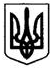 ВИКОНКОМ ІНГУЛЕЦЬКОЇ РАЙОННОЇ У МІСТІ РАДИВІДДІЛ ОСВІТИН А К А ЗКривий Ріг			   №      проектПро організоване закінчення 2012-2013 навчального року та проведеннядержавної підсумкової атестації. Закінчення 2012–2013 навчального року, проведення державної підсумкової атестації учнів  регламентуються листом Міністерства освіти і науки , молоді та спорту № 1/9 – 92 від 08 лютого 2013 року та визначено відповідно до вимог Положення про державну підсумкову атестацію учнів (вихованців) у системі загальної середньої освіти, затвердженого наказом Міністерства освіти і науки України від18.02.2008 №94 зареєстрованого  в Міністерстві юстиції України 27.02.2010 за №151/14842 зі змінами ( затвердженими   наказом  Міністерства  освіти  і  науки  України  від  23.11.2010  № 1116   та  зареєстровано  в  Міністерстві  юстиції  України   09.12.2010   за   № 1237/18532)  , листом Міністерства освіти і науки,молоді та спорту України №1/9-399 від 23.05.2012 «Про навчальні плани загальноосвітніх навчальних закладів та структуру 2012 – 2013 навчального року» та відповідно до наказів Головного управління освіти і науки , наказу МОН молодь спорт №55 від 25.01.2013 «Про надання грифа Міністерства освіти і науки, молоді та спорту України збірникам завдань для проведення державної підсумкової атестації», наказу Міністерства освіти і науки , молоді та спорту № 1295 від19.11.2013 «Про  форми, зміст і підготовку до проведення у 2012-2013 навчальному році державної підсумкової атестації учнів системи загальної середньої освіти» , наказу Дніпропетровської обласної державної адміністрації від  .03.2013 року за №   Управління освіти і науки виконкому Криворізької міської ради від  0.03.2013 року  за № НАКАЗУЮ:Районному відділу освіти, районному методичному кабінету:Створити умови для організованого закінчення 2012–2013 навчального року, проведення зовнішнього незалежного оцінювання та державної підсумкової атестації, забезпечивши нормативно-правовий та  якісний методичний супровід.  Березень – травеньЗдійснити тематичні перевірки ( згідно окремого графіка) щодо готовності закладів освіти до проведення  державної підсумкової атестації, зовнішнього незалежного оцінювання, та виконання протягом року навчальної практики та екскурсій учнів.КвітеньПровести засідання районних методичних комісій з української мови, математики, історії, біології, географії, фізики з питання закінчення навчального року та ДПАБерезень, квітень Створити апеляційну комісію для розгляду спірних питань з організації та закінчення навчального 2012 – 2013 року  у складі:Младьонова А.Г. завідувачка РМК, голова апеляційної комісії;Чечельницька Л.М. методист РМК,член апеляційної комісії;Хрупова Т.І. заступник директора з навчально – виховної роботи - член апеляційної комісії;Щербакова Н.С. вчитель математики КЗШ № 115, керівник районної методичної комісії вчителів математики -  член апеляційної комісії;Бущенко В.А.. вчитель української мови КЗШ № 92, керівник районної методичної комісії вчителів української мови – член апеляційної комісії.Розпочати роботу “Гарячої телефонної лінії ” для батьків 8-0564-22-23-33 для своєчасного реагування  на порушення порядку проведення державної підсумкової атестації та проведення зовнішнього незалежного оцінювання – 2013.Березень - травень.6. Підготувати до друку «Методичний вісник. Державна підсумкова атестація 2013.»БерезеьДиректорам закладів освіти:. Забезпечити неухильне виконання нормативно – правового супроводу закінчення навчального року.. Забезпечити виконання навчальних планів і програм за 2012 – 2013 навчальний рік та завершити навчальні заняття 24 травня 2013 року2.3 Провести навчальні екскурсії та навчальну практику відповідно до інструктивно-методичного листа Міністерства освіти і науки від 06.02.2008 №1/9-61у 1-4 класах – 27-30травня;у 5-8,10 класах – 27травня – 7 червня; 2.4.Скласти графіки консультацій  з  підготовки до державної підсумкової атестації  учнів 9,11 класів. квітень2.5. Додати  до  інформаційних  куточків  зовнішнього  незалежного оцінювання для батьків та учнів  інформацію про державну підсумкову атестацію та.березень - травень2.6. Забезпечити своєчасне складання графіків державної підсумкової атестації, складів апеляційних комісій.До 29квітня 2.7. Провести урочисте свято  останнього дзвоника 24 травня о 8.30.,вручення документів про освіту випускникам 11 класів 1 червня, випускникам  9 класів 12 червня.Держана підсумкова атестація у початковій школі:.Провести державну підсумкову атестацію  учнів  4-х  класів з української мови і читання, математики, а для закладів з російською мовою навчання – з мови навчання і читання  у терміни з 13 по 21 травняДержана підсумкова атестація в основній  школі (9 клас):Провести державну підсумкову атестацію у 9 класах з п'яти предметів у терміни з 28 травня по 11 червня.  української мови (диктант) 14.05.2012 року; 9: 00, УТ – 1;російської мови (диктант) 21.05.2012  року; 8: 20, обласне радіо;математики 17.05.2012 року; 8:20, обласне радіо;географії;біології;іноземної мови чи іншого гуманітарного предмета за вибором закладу, чи предмета, який вивчається поглиблено.Державна підсумкова атестація у старшій школі ( 11 клас):Провести державну підсумкову атестацію учнів 11 класів у терміни з 27  по 31 травня з трьох  предметів у письмовій формі .української мови та літератури (переказ) 04.05.2012 року, 9: 00, УТ – 1;математики  07.05.2012  (для профільних класів),10.05.2012( за вибором); 8: 20,обласне радіо історії України (залежно від профілю закладу);російської мови (переказ); 8:20, обласне радіо;предмет за вибором згідно графіка закладу освіти.Відповідно до “Положення про державну підсумкову атестацію учнів” (п 8.1) звільнити від проходження державної підсумкової атестації  учнів санаторної школи - інтернату № 5.Подати до районного методичного кабінету в зазначені терміни:замовлення  для письмової атестації з російської мови для учнів 9, 11 класів, що не вивчали державну мову;до 30 квітня графіки термінів проведення державної підсумкової атестації учнів 9 –х, 11- х класів ( 3 екземпляри);до 29 квітнясклади комісій з державної підсумкової атестації ( 3 екземпляри);до 29 квітня класні журнали учнів 11 класів – претендентів на нагородження медалями золотою “За високі досягнення  у навчанні” та срібною “За досягнення у навчанні” 17 травня,РМК,    10.00;накази щодо виконання навчальних планів і програм за ІІ півріччя 2012-2013 навчального року;до 30 травня списки учнів звільнених за станом здоров'я від державної підсумкової атестації; до 20 травняподання закладів освіти на претендентів на нагородження золотою та срібною медалями згідно з п.3 “Положення про золоту та срібну медалі”. до 27 травняВрахувати терміни відпусток викладачам, які задіяні в проведенні державної підсумкової атестації; зовнішньому незалежному оцінюванні, навчальній практиці учнів, та в додатковій роботі з учнями, що мають початковий рівень навчальних досягнень.Провести методичні оперативні наради, педагогічні ради, зустрічі з батьками з питання організованого закінчення навчального року.Забезпечити прозорість, інформативність проведення державної підсумкової атестації учнів. Заборонити для потреб державної підсумкової інформації збір будь – яких коштів.Створити сприятливу морально – психологічну атмосферу в  закладах освіти під час проведення державної підсумкової атестації.Контроль за виконанням даного наказу покласти на завідувачку районним методичним кабінетом  Младьонову А.Г.Начальник відділу освіти                                   О.С. КравченкоМладьонова А.Г., 222333 ТаблицяМоніторинг ЗНО учнів нагороджених золотими медалямиМоніторинг ЗНО учнів нагороджених срібними медалями№п/пНайменування заходуВідповідальні за виконанняСтрок виконання№п/пНайменування заходуВідповідальні за виконанняСтрок виконання12341.Подати в установленому порядку на розгляд Кабінету Міністрів України пропозиції щодо удосконалення законодавства в частині фінансування системи позашкільної освіти.відділ позашкільної  освіти, виховної роботи та захисту прав дитини департамент економіки та фінансуваннядо 1 грудня2.Провести у м. Києві Всеукраїнську виставку-звіт дитячої творчості “Країна юних майстрів”.відділ позашкільної  освіти, виховної роботи та захисту прав дитини, Міністерство освіти і науки, молоді та спорту  Автономної Республіки Крим, департаменти (управління ) освіти і науки обласних, Київської та Севастопольської міських державних адміністрацій, Державні центри позашкільної  освітидо 1 березня3.Провести регіональні конкурси-огляди художньої самодіяльності дитячих колективів та забезпечити їх висвітлення у державних засобах масової інформації.Міністерство освіти і науки, молоді та спорту  Автономної Республіки Крим, департаменти (управління ) освіти і науки обласних, Київської та Севастопольської міських державних адміністрацій, Державні центри позашкільної освіти, відділ позашкільної  освіти, виховної роботи та захисту прав дитиниI-III квартал4.Взяти участь в урочистій церемонії нагородження переможців Всеукраїнського конкурсу учнівської творчості “Об’єднаймося ж, брати мої”.Інститут інноваційних технологій і змісту освітитравень5.Провести Всеукраїнський огляд-звіт переможців регіональних фестивалів технічної творчості учнів професійно-технічних навчальних закладів.департамент професійно-технічної освіти, Міністерство освіти і науки, молоді та спорту  Автономної Республіки Крим, департаменти (управління ) освіти і науки обласних, Київської та Севастопольської міських державних адміністраційквітень-травень6.Організувати Всеукраїнський фестиваль “Щасливі долоні” талановитих дітей-сиріт та дітей, позбавлених батьківського піклування.департамент загальної середньої освіти, Міністерство освіти і науки, молоді та спорту  Автономної Республіки Крим, департаменти (управління ) освіти і науки обласних, Київської та Севастопольської міських державних адміністраційчервень-липень7.Провести Всеукраїнський фестиваль дитячої творчості “Сузір’я талановитих дошкільнят”.департамент загальної середньої освіти, Міністерство освіти і науки, молоді та спорту  Автономної Республіки Крим, департаменти (управління ) освіти і науки обласних, Київської та Севастопольської міських державних адміністраційвересень8.Організувати проведення 42-го чемпіонату України серед юніорів з пішохідного туризму.Український державний центр туризму та краєзнавства учнівської молоді, Міністерство освіти і науки, молоді та спорту Автономної Республіки Крим, департаменти (управління) освіти і науки обласних, Київської та Севастопольської міських державних адміністраційлипень9.Провести IХ Всеукраїнський зліт юних туристів-краєзнавців — активістів руху учнівської молоді “Моя земля — земля моїх батьків”.Український державний центр туризму та краєзнавства учнівської молоді, Міністерство освіти і науки, молоді та спорту Автономної Республіки Крим, департаменти (управління) освіти і науки обласних, Київської та Севастопольської міських державних адміністраційлипень10.Організувати урочистий збір переможців Всеукраїнських учнівських олімпіад з базових навчальних предметів і Всеукраїнського конкурсу-захисту науково-дослідницьких робіт учнів — членів Малої академії наук для вручення стипендій Президента України.Інститут інноваційних технологій і змісту освіти, Національний центр «Мала академія наук», Міністерство освіти і науки, молоді та спорту Автономної Республіки Крим, департаменти (управління) освіти і науки обласних, Київської та Севастопольської міських державних адміністраційжовтень11.Провести Всеукраїнський форум працівників позашкільної освіти, присвячений Року дитячої творчості.відділ позашкільної освіти, виховної роботи та захисту прав дитини, Інститут інноваційних технологій і змісту освіти, Міністерство освіти і науки, молоді та спорту Автономної Республіки Крим, департаменти (управління) освіти і науки обласних, Київської та Севастопольської міських державних адміністраційлистопад12.Організувати проведення :IV Всеукраїнської науково-технічної виставки молодіжних інновацій та творчих проектів “Майбутнє України”.благодійного концерту дитячих художніх колективів позашкільних навчальних закладів для дітей з числа соціально незахищених категорій до дня Святого Миколая.відділ позашкільної освіти, виховної роботи та захисту прав дитини, Національний центр «Мала академія наук», Міністерство освіти і науки, молоді та спорту Автономної Республіки Крим, департаменти (управління) освіти і науки обласних, Київської та Севастопольської міських державних адміністраційвідділ позашкільної освіти, виховної роботи та захисту прав дитини, Український державний центр позашкільної освіти, Міністерство освіти і науки, молоді та спорту Автономної Республіки Крим, департаменти (управління) освіти і науки обласних, Київської та Севастопольської міських державних адміністраційлистопадгрудень13.Провести Всеукраїнський форум учнів — членів Малої академії наук.відділ позашкільної освіти, виховної роботи та захисту прав дитини, Національний центр «Мала академія наук», Міністерство освіти і науки, молоді та спорту Автономної Республіки Крим, управління освіти і науки обласних, Київської та Севастопольської міських державних адміністраційгрудень14.Сприяти участі дітей та дитячих художніх колективів у міжнародних конкурсах, фестивалях, спортивних змаганнях, турнірах, олімпіадах, літніх школах.Міністерство освіти і науки, молоді та спорту Автономної Республіки Крим, департаменти (управління) освіти і науки обласних, Київської та Севастопольської міських державних адміністрацій, відділ позашкільної освіти, виховної роботи та захисту прав дитинипостійно15.Сприяти діяльності всеукраїнських дитячих громадських організацій у виконанні програм (проектів, заходів), присвячених Року дитячої творчості.Міністерство освіти і науки, молоді та спорту Автономної Республіки Крим, департаменти (управління) освіти і науки обласних, Київської та Севастопольської міських державних адміністраційпостійно16.Покращити у вищих педагогічних навчальних закладах організаційно-методичну роботу, спрямовану на удосконалення системи професійної підготовки кадрів для позашкільної освіти.Департамент вищої освітипротягом  року17.Провести Всеукраїнську інтернет-олімпіаду для учнів 7—11 класів загальноосвітніх та вихованців позашкільних навчальних закладів.Національний центр «Мала академія наук», Міністерство освіти і науки, молоді та спорту Автономної Республіки Крим, департаменти (управління) освіти і науки обласних, Київської та Севастопольської міських державних адміністраційжовтень - грудень18.Забезпечити відкриття Міжнародного учнівського навчально-лабораторного конференц - центру.Національний центр «Мала академія наук», Міністерство освіти і науки, молоді та спорту Автономної Республіки Крим, департаменти (управління) освіти і науки обласних, Київської та Севастопольської міських державних адміністраційвересеньДодатокдо Інструкції про звільнення від проходження державної підсумкової атестації учнів (вихованців) загальноосвітніх навчальних закладів за станом здоров’я№ з/пНазва захворюванняДопуск до проходження державної підсумкової атестації1Інфекційні та паразитарні хворобиІнфекційні та паразитарні хвороби1.1Гострі інфекційні хвороби (вірусні, бактеріальні та паразитарні)Після одужання та закінчення строку ізоляції під контролем клініко-лабораторних обстежень1.2Активний туберкульоз органів дихання і поза легеневих локалізаційЧерез рік після виліковування за рішенням ЛКК, за участю лікаря-дитячого фтизіатра2Злоякісні новоутворення всіх локалізаційЧерез півроку після завершення лікування, у фазі ремісії, під контролем клініко-лабораторних обстежень. Для хворих дітей, які отримували лікування із трансплантацією стовбурових клітин, через рік після завершення лікування, у фазі ремісії, під контролем клініко-лабораторних обстежень3Хвороби крові, кровотворних органів та окремі порушення із залученням імунного механізмуХвороби крові, кровотворних органів та окремі порушення із залученням імунного механізму3.1Анемії (середньо тяжкі і тяжкі форми), пов’язані з харчуванням, гемолітичні анеміїПісля закінчення лікування та нормалізації показників крові під контролем клініко-лабораторних досліджень3.2Апластичні анемії вродженіМають право на постійне звільнення від проходження державної підсумкової атестації3.3Апластичні анемії набутіЧерез рік після закінчення спеціального лікування та нормалізації показників крові під контролем клініко-лабораторних досліджень3.4Гемофілія (тяжкі форми)Мають право на постійне звільнення від проходження державної підсумкової атестації3.4.1Гемофілія (легкі та середньотяжкі форми)Після закінчення спеціального лікування та нормалізації показників крові під контролем клініко-лабораторних досліджень3.5АгранулоцитозЧерез 6 місяців з моменту ремісії3.6Ідіопатична тромбоцитопенічна пурпура (хвороба Верльгофа)Не менше ніж через один рік після нормалізації рівня тромбоцитів3.7Геморагічний васкулітПісля закінчення лікування та нормалізації показників крові під контролем клініко-лабораторних досліджень3.8Стан після трансплантації кісткового мозку, печінки, нирок, інших органівЧерез 5 років після закінчення імуносупресивної терапії в стадії клініко-лабораторної ремісії3.9Вроджені імунодефіцитні стани, що супроводжуються рецидивами інфекційних ускладнень, патологічними змінами кровотворної системи, інших органівМають право на постійне звільнення від проходження державної підсумкової атестації4Хвороби ендокринної системиХвороби ендокринної системи4.1Захворювання гіпофіза, щитоподібної залози, наднирників, паращитовидних залоз із значним або помірним порушенням функції в стані клініко-гормональної субкомпенсації або декомпенсації на фоні медикаментозної терапіїМають право на постійне звільнення від проходження державної підсумкової атестації4.2Стан після медичних процедур на ендокринній залозі (оперативне видалення, в тому числі часткове, променева терапія тощо) в стані клініко-гормональної субкомпенсації або декомпенсації на фоні замісної терапіїМають право на постійне звільнення від проходження державної підсумкової атестації4.3Цукровий діабет (стан клініко-метаболічної субкомпенсації або декомпенсації)Мають право на постійне звільнення від проходження державної підсумкової атестації5Розлади психіки та поведінкиРозлади психіки та поведінки5.1Шизофренія, інші психотичні розлади, що потребують стаціонарного лікуванняПісля закінчення стаціонарного лікування за висновком лікаря-дитячого психіатра5.2Невротичні, пов'язані зі стресом, соматоформні розлади, що потребують стаціонарного лікуванняПісля закінчення стаціонарного лікування за висновком лікаря-дитячого психіатра5.3Депресивні, маніакальні та асоційовані з ними поведінкові розлади, що потребують стаціонарного лікуванняІндивідуально за висновком ЛКК з обов'язковою участю лікаря-дитячого психіатра5.4Комбіновані вокальні та моторні тики (синдром Туретта) у разі тяжких стійких проявів, що зумовлюють соціальну дезадаптаціюПісля стабілізації клінічного стану за висновком лікаря-дитячого психіатра5.5Розлади зі спектру аутизмуМають право на постійне звільнення від проходження державної підсумкової атестації6Хвороби нервової системиХвороби нервової системи6.1Хронічні не прогресуючі захворювання нервової системи в резидуальному періоді (дитячийЧерез рік після початку захворювання, індивідуально за висновком ЛКК з обов’язковоюцеребральний параліч, наслідки перенесених інфекційних захворювань нервової системи, травм тощо)участю лікаря-дитячого невролога6.2Прогресуючі захворювання нервової системи (м’язова дистрофія, розсіяний склероз тощо)Індивідуально за висновком ЛКК з обов’язковою участю лікаря-дитячого невролога6.3Захворювання нервової системи в гострому та відновному періодах (6-12 місяців з початку захворювання)Мають право на постійне звільнення від проходження державної підсумкової атестації6.4Епілепсія та епілептичні синдроми із судомами два рази на місяць та частішеМають право на постійне звільнення від проходження державної підсумкової атестації. В інших випадках індивідуально за висновком ЛКК з обов’язковою участю лікаря-дитячого невролога6.5Spinabifida (неповне закриття хребетного каналу) з вираженими і різко вираженими руховими і тазовими порушеннямиМають право на постійне звільнення від проходження державної підсумкової атестації7Хвороби ока та придаткового апаратуХвороби ока та придаткового апарату7.1Запальні захворювання рогівки, склери, судинної оболонки, сітківки, зорового нерва, які мають прогресуючий або рецидивуючий перебігУ період ремісії7.2Одностороння та двостороння афакія або артіфакіяЧерез 3 місяці після хірургічного втручання, далі – індивідуально залежно від результату лікування7.3Глаукома з декомпенсацією внутрішньоочного тиску після хірургічного лікування на одному або на обох очахНе менше ніж через 6 місяців після операції, далі – індивідуально залежно від результату лікування7.4Ускладнена дегенеративна міопія незалежно від ступеня (при хронічній периферичній дистрофії сітківки з наявністю передрозриву чи розриву)Мають право на постійне звільнення від проходження державної підсумкової атестації7.5Стан після хірургічного втручання на рогівці, скловидному тілі, сітківціНе менше ніж через 6 місяців після операції, далі - індивідуально залежно від результату7.6Проникаючі поранення і контузії органу зору середнього і важкого ступенів тяжкостіНе менше ніж через 6 місяців після травми, далі - індивідуально залежно від результату8Двостороння приглухуватість III, IV ступенівМають право на постійне звільнення від проходження державної підсумкової атестації, що проводиться в усній та письмовій формах зі сприйняттям тексту на слух9Хвороби системи кровообігуХвороби системи кровообігу9.1Гостра ревматична лихоманкаЧерез один рік після останньої атаки під контролем клініко-лабораторних обстежень9.2Хронічні ревматичні захворювання серця з явищами хронічної серцево-судинної недостатності IІ, ІІІ ступенівМають право на постійне звільнення від проходження державної підсумкової атестації9.3Артеріальна гіпертензія II, III ступенів (діагноз повинен бути підтверджений медичним обстеженням у стаціонарних умовах)Мають право на постійне звільнення від проходження державної підсумкової атестації9.4Неревматичні ураження клапанного апарату серця і м'яза (міокардити, ендокардити та перикардити) серця з явищами хронічної серцево-судинної недостатності IІ, ІІІ ступенівМають право на постійне звільнення від проходження державної підсумкової атестації9.5Кардіоміопатії (дилатаційна, гіпертрофічна, рестриктивна)Мають право на постійне звільнення від проходження державної підсумкової атестації9.6Вроджені аномалії системи кровообігу з явищами хронічної серцево-судинної недостатності ІІ, ІІІ ступенівМають право на постійне звільнення від проходження державної підсумкової атестації9.7Стани після хірургічних втручань на серці з явищами хронічної серцево-судинної недостатності IІ, ІІІ ступенівМають право на постійне звільнення від проходження державної підсумкової атестації9.8Хронічна серцево-судинна недостатність IІ,ІІІ ступенівМають право на постійне звільнення від проходження державної підсумкової атестації9.9Порушення серцевого ритму та провідності (одержують протиаритмічні лікарські засоби; отримали лікування методом радіочастотної абляції та (або) з імплантованим кардіостимулятором)Мають право на постійне звільнення від проходження державної підсумкової атестації10Хвороби органів диханняХвороби органів дихання10.1Хронічні захворювання нижніх дихальних шляхів, вроджені аномалії легені з частими загостреннями (3 рази на рік і більше), та (або) явищами дихальної недостатності ( II, III ступенів), та (або) легеневою гіпертензієюМають право на постійне звільнення від проходження державної підсумкової атестації10.2Хронічні захворювання нижніх дихальних шляхів, вроджені аномалії легені з рідкими загостреннями (до 2 разів на рік)Після закінчення загострення10.3Бронхіальна астма (важкий перебіг) неконтрольована або частково контрольованаМають право на постійне звільнення від проходження державної підсумкової атестації10.4Муковісцидоз середнього іМають право на постійне звільненняважкого ступенів тяжкостівід проходження державної підсумкової атестації10.5Операції з приводу вад розвитку легенів (кіст, лобарної емфіземи, гіпоплазії, секвестрації) і бронхоектатичної хворобиЧерез 6 місяців після операції10.6Пневмонія, підтверджена рентгенологічним дослідженнямПісля одужання10.7СаркоїдозМають право на постійне звільнення від проходження державної підсумкової атестації10.8Операції на органах межистіння (трахеї, стравоході, при доброякісних пухлинах і кістах)Через 6 місяців після операції10.9Операції з приводу діафрагмальної грижі: 

а) неускладнені 

б) за наявності дихальної недостатності

Через 6 місяців після операції 

Мають право на постійне звільнення від проходження державної підсумкової атестації11Хвороби органів травленняХвороби органів травлення11.1Виразка шлунка та (або) дванадцятипалої кишкиПісля закінчення загострення11.2Неспецифічний виразковий колітПісля закінчення загострення11.3Хвороба Крона (середньо важка та важка форми)Мають право на постійне звільнення від проходження державної підсумкової атестації11.4Синдром короткої кишкиМають право на постійне звільнення від проходження державної підсумкової атестації11.5Операції на товстій кишці і аноректальній ділянці, ускладнені нетриманням калуМають право на постійне звільнення від проходження державної підсумкової атестації11.6Хронічний гепатит з високим або помірним ступенем активності та (або) фіброзомМають право на постійне звільнення від проходження державної підсумкової атестації11.7Фіброз печінки та (або) цироз печінкиМають право на постійне звільнення від проходження державної підсумкової атестації11.8Печінкова недостатністьМають право на постійне звільнення від проходження державної підсумкової атестації11.9Хронічний панкреатитПісля закінчення загострення12Хвороби шкіри та підшкірної клітковиниХвороби шкіри та підшкірної клітковини12.1Псоріаз, атопічний дерматит/екзема, токсична еритема у стадії загостренняПісля закінчення загострення12.1.1Розповсюджені та часто рецидивуючі (2 рази на рік і більше) форми захворювань, зазначених у позиції 12.1Мають право на постійне звільнення від проходження державної підсумкової атестації12.2Аутоімунні хвороби з рецидивуючим та хронічним перебігом (пемфігус, дерматит Дюрінга, бульозний епідермоліз - проста форма, псоріаз артропатичний, субкорнеальний пустульоз Снеддона-ВількінсонаУ період ремісії захворювання12.3Бульозний епідермоліз - дистрофічна форма, склеродермія з проявами склеродактилії, спадковий кератоз долонно-підошовний, пігментна ксеродерма, псоріаз артропатичний зі стійкими руховими порушеннямиМають право на постійне звільнення від проходження державної підсумкової атестації13Хвороби кістково-м’язової системи та сполучної тканиниХвороби кістково-м’язової системи та сполучної тканини13.1Ревматоїдний артрит, юнацький (ювенільний) артрит та інші запальні артропатії з порушенням функції суглоба і частими загостреннями (2 рази на рік і більше)Мають право на постійне звільнення від проходження державної підсумкової атестації13.2Системні хвороби сполучної тканиниУ період ремісії під контролем клініко-лабораторних обстежень13.3Деформації хребта та (або) грудної клітки III, IV ступенів із значними порушеннями функції органів грудної клітки (не оперовані)Мають право на постійне звільнення від проходження державної підсумкової атестації13.3.1Стан після операції щодо деформації хребта та (або) грудної кліткиЧерез 6 місяців після оперативного втручання14Хвороби сечостатевої системиХвороби сечостатевої системи14.1Гломерулярні хронічні захворювання нирок, швидко прогресуючий нефритичний синдром, хронічний нефротичний синдром, спадкова нефропатіяМають право на постійне звільнення від проходження державної підсумкової атестації14.2Хронічний тубулоінтерстіціальний нефрит у стадії зворотного розвиткуЧерез 3 місяці після останнього загострення14.3Хронічна та неуточнена ниркова недостатність зі стійким порушенням функції нирокМають право на постійне звільнення від проходження державної підсумкової атестації14.4Гострий нефритичний синдромГострий нефритичний синдром14.4.1При нормалізації ниркових функційЧерез 6 місяців після виписки зі стаціонару14.4.2За наявності синдрому артеріальної гіпертензіїМають право на постійне звільнення від проходження державної підсумкової атестації14.5Гострий тубулоінтерстіціальний нефритЧерез 3 місяці після виписки зі стаціонару, далі - індивідуально залежно від результату14.6Дизплазія нирок, що супроводжуєтьсяМають право на постійне звільнення від проходження державноїартеріальною гіпертензієюпідсумкової атестації14.7Гострий гломерулонефрит з нефротичним синдромомГострий гломерулонефрит з нефротичним синдромом14.7.1Гормонорезистентний варіант перебігуПісля закінчення проведення патогенетичної терапії14.7.2Гормонозалежний варіант перебігуЧерез 2 роки після проведеної патогенетичної терапії у період стійкої ремісії14.8Гостра ниркова недостатність різного ґенезуГостра ниркова недостатність різного ґенезу14.8.1При зниженні клубочкової фільтраціїМають право на постійне звільнення від проходження державної підсумкової атестації14.8.2При відсутності порушення функції нирокЧерез 2 роки після закінчення патогенетичної терапії14.9Спадковий нефрит (синдром Альпорта)Спадковий нефрит (синдром Альпорта)14.9.1З порушенням функції нирок, за наявності нефротичного синдрому та/або артеріальної гіпертензіїМають право на постійне звільнення від проходження державної підсумкової атестації14.9.2При відсутності порушення функції нирокЧерез 3 місяці після виписки зі стаціонару14.10Оперовані ускладнені вади розвитку нирок і сечовивідних шляхівОперовані ускладнені вади розвитку нирок і сечовивідних шляхів14.10.1З порушенням уродинаміки та функції нирокМають право на постійне звільнення від проходження державної підсумкової атестації14.10.2Без порушення уродинаміки та функції нирокЧерез 3 місяці після виписки зі стаціонару14.11Операція з приводу варикоцеле, крипторхізмуЧерез 2 тижні після виписки зі стаціонару15ВагітністьВагітність15.1Патологічна вагітністьМають право на постійне звільнення від проходження державної підсумкової атестації16Операція з приводу апендицитуЧерез 2 тижні після виписки зі стаціонару17Операція з приводу пахвинної, пупкової грижіЧерез 2 тижні після виписки зі стаціонару18Операція з приводу непрохідності кишечникаЧерез 1 місяць після виписки зі стаціонару19Переломи кісток верхніх кінцівокЧерез 1 місяць з дня зняття іммобілізації при проходженні державної підсумкової атестації, яка проводяться в письмовій формі (при переломах кісток провідної руки)20Переломи кісток нижніх кінцівокЧерез 8 тижнів з дня зняття іммобілізації21Переломи черепа, хребтаЧерез 3 місяці після виписки зі стаціонару, далі - індивідуально залежно від результату22Черепно-мозкові травми, травматичні ушкодження спинного мозкуЧерепно-мозкові травми, травматичні ушкодження спинного мозку22.1Без наслідків або з мінімальними неврологічними порушеннямиЧерез 2 місяці після отримання травми22.2Зі стійкими помірно вираженими і вираженими неврологічними порушеннямиМають право на постійне звільнення від проходження державної підсумкової атестації23Наслідки травм, отруєнь та інших впливів зовнішніх причин з вираженими і різко вираженими порушеннями функцій органів і системМають право на постійне звільнення від проходження державної підсумкової атестації24Стан, пов'язаний з наявністю штучного отвору (трахеостома, гастростома, езофагостома, ілеостома, колостома, цістостома тощо)Мають право на постійне звільнення від проходження державної підсумкової атестації25Важкі порушення мови (моторна і сенсорна алалія, афазія, виражена дизартрія)Мають право на постійне звільнення від проходження державної підсумкової атестації, що проводиться в усній формі26Високий ступінь заїканняМають право на постійне звільнення від проходження державної підсумкової атестації, що проводиться в усній формі27Захворювання, які не увійшли в цей перелік та призвели до помірних, виражених і різко виражених обмежень життєдіяльності (функціональні класи 2 - 4)Індивідуально за висновком ЛКК28Захворювання, яке потребує лікування за кордономПісля повернення з лікування за кордоном питання вирішується індивідуально відповідно до діагнозу та періоду перебігу захворювання29Захворювання, яке потребує реабілітації в умовах санаторно-курортного закладуПісля повернення з реабілітації питання вирішується індивідуально відповідно до діагнозу та періоду перебігу захворювання№ п/пРайонШкола1-й предмет2-й предмет3-й предмет4-й предметЗащитило в количестве Защитило в %Итого в % по району1Інгулецький район (2 із 13)Криворізька загальноосвітня школа  № 59  185,5186186,5***110015,38%2Інгулецький район (2 із 13)Криворізька загальноосвітня школа  № 99  175,5172,5175,5172,50015,38%3Інгулецький район (2 із 13)Криворізька загальноосвітня школа  № 99  161166,51771730015,38%4Інгулецький район (2 із 13)Криворізька загальноосвітня школа  № 99  173159,5156156,50015,38%5Інгулецький район (2 із 13)Криворізька гімназія  № 127 180150 нім175,516411115,38%6Інгулецький район (2 із 13)Криворізька гімназія  № 127 165,5193175,5151,511115,38%7Інгулецький район (2 із 13)Криворізька гімназія  № 127 166,5 хім193186,5***11115,38%8Інгулецький район (2 із 13)Криворізька гімназія  № 127 178,5127,5 англ176,517311115,38%9Інгулецький район (2 із 13)Криворізька гімназія  № 127 171,5139,5180162,511115,38%10Інгулецький район (2 із 13)Криворізька гімназія   № 127 170,5153177,515811115,38%11Інгулецький район (2 із 13)Криворізька гімназія  № 127 170,5182169,5166,511115,38%12Інгулецький район (2 із 13)Криворізька гімназія  № 127 170,515417317811115,38%13Інгулецький район (2 із 13)Криворізька гімназія  № 127 183,519218518911115,38%№ п/пРайонШкола1-й предмет2-й предмет3-й предмет4-й предметЗащитило в количестве Защитило в %Итого в % по району1.Інгулецький район (0 из 5)Криворізька загальноосвітня школа  № 59 158,5 мат1701921820002.Інгулецький район (0 из 5)Криворізька загальноосвітня школа  № 114 155,5148,5174,51710003.Інгулецький район (0 из 5)Криворізька загальноосвітня школа  № 114 165,5 укр173174***0004.Інгулецький район (0 из 5)Криворізька загальноосвітня школа  № 114 192,5167,5157,5172,50005.Інгулецький район (0 из 5)Криворізька загальноосвітня школа № 115 162,5 геогр171,5180***000